Литературное чтение 2 классТема раздела: «Сказка мудростью богата».Тема урока: Корейская сказка «Честный мальчик».Учитель: Шамаева Валентина Георгиевна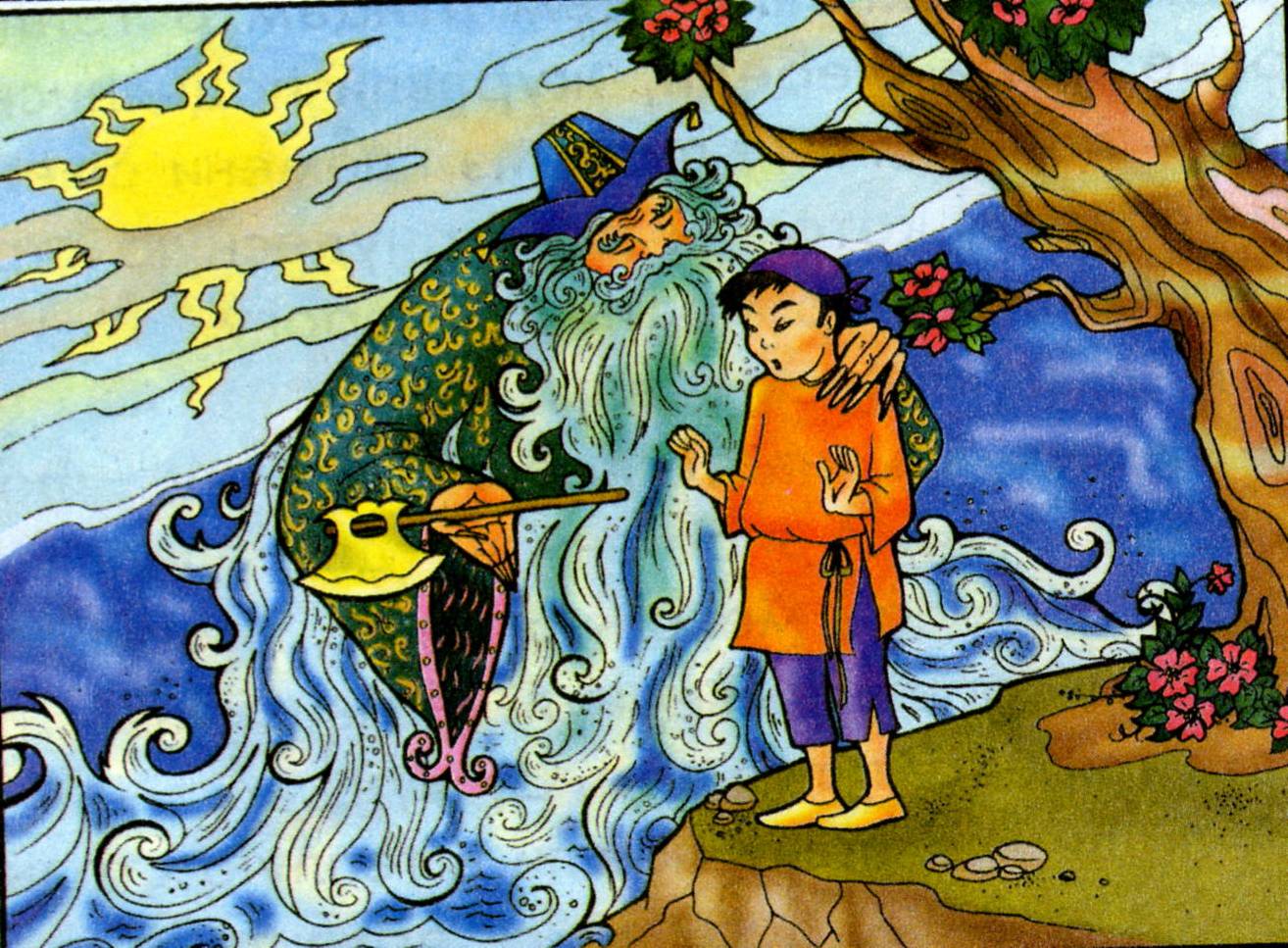 Литературное чтение. 2 класс.  Тема раздела: «Сказка мудростью богата».Тема урока: Корейская сказка «Честный мальчик».Тип урока – ОНЗ (открытие новых знаний)Цель: формировать читательскую компетентность учащихся.Задачи:Познакомить с особенностями содержания корейской сказки, её языком;Работать над навыками чтения, вырабатывать умения работать с текстом;Развивать словарный запас, творческие способности, память, мышление, интеллект, грамотную доказательную речь; Формировать гражданскую и нравственную позицию учащихся, личностное отношение к окружающей действительности;Воспитывать личность, способную оценивать поступки героев, с точки зрения нравственности и этики;Оборудование: учебник по «Литературному чтению» 2 класс, Бунеев Р.Н., Бунеева Е.В., компьютер, экран, колонки, мультимедийный проектор, презентация, карточки, дерево с листочками («Дерево предсказания», «Дерево мудрости», «Денежное дерево»), ромашка «Блума».Формирование УУДПознавательные УУД1. Преобразовывать информацию из одной формы в другую, подробно пересказывать небольшие тексты.2. Делать выводы в результате совместной работы класса и учителя.3. Находить ответы на вопросы в тексте, иллюстрациях.4. Ориентироваться на развороте учебника. .5.Умение структурировать  знания, оценка процессов  и результатов деятельности.6. Умение осознанно и произвольно строить высказывания.Коммуникативные УУД1. Развиваем умение слушать и понимать речь других.2. Выразительно читать и пересказывать текст.3. Оформлять свои мысли в устной  и письменной форме.4. Умение работать в паре и в группах.5. Планирование учебного сотрудничества с преподавателем и со сверстниками.Регулятивные УУД1.Определять и формулировать цель деятельности на уроке с помощью учителя.2.Умение соотносить результат своей деятельности с задачей.3. Учиться высказывать своё предположение (версию) на основе работы с иллюстрацией учебника.4.Учиться работать по предложенному учителем плану.5. Волевая саморегуляция.Личностные результаты1. Развиваем умения выказывать своё отношение к героям, выражать эмоции.2. Оценивать поступки в соответствии с определённой ситуацией. 3. Формируем мотивацию к обучению и целенаправленной познавательной деятельности.Ход урокаЭтапы урокаДеятельность учителяДеятельность обучающихся Формирование  УУД1.Мотивация. Самоопределение к деятельности.Цель: проверка готовности обучающихся, их настроя на работу, концентрация внимания, наличие общей установки.- Здравствуйте детишки. Сегодня урок литературного чтения буду вести я. Меня зовут Валентина Георгиевна.-Давайте улыбнемся друг другу. Пусть сегодняшний урок принесет всем радость общения.-Мы сегодня с вами узнаем много нового. Все у нас получится, нужно только внимательно слушать и активно работать все вместе.Проверяют свою готовность к уроку.Личностные УУД. Формируем мотивацию к обучению и целенаправленной познавательной деятельности.Коммуникативные УУД.Планирование учебного сотрудничества с преподавателем и со сверстниками.II.Речевая разминка.Цель: совершенствовать четкость произношения, развитие дикции, правильного дыхания;способствовать формированию выразительности речи, развитию основных приемов выразительного чтения.- Начнем урок с дыхательной гимнастики.а) Дыхательная гимнастика. (Стоя)Дровосек. Медленный вдох через нос, руки поднимаем вверх и соединяем в замок. Имитируем удар топором, произнося: «Ух!»б) Скороговорка: Вот топор, вот топорище. Вот кнут, вот кнутовище.1 раз читает учитель, 2 – для себя жужжащим чтением, 3 – вслух.-Что такое топор, вы знаете, а слово «топорище» вам знакомо? Возьмите карточку, прочитайте текст и расставьте условные знаки. (Краткий инструктаж).в) Чтение текста о топоре («Инсерт»). Приложение 1.Топор – тяжелое орудие для рубки из камня или металла, насаженное на деревянную рукоятку (топорище).  Работают с научным текстом.Формулируют выводы.Познавательные УУД. Делают выводы в результате работы.2. Актуализация знаний и фиксирование индивидуального затруднения.Цель: организовать деятельность по повторению признаков сказки.– С произведениями какого жанра мы работаем на последних уроках?– Какие виды сказок мы знаем? Проверим. –Вы знаете отличительные особенности, признаки сказки? Давайте их вспомним.На доске эпиграф урока: «Сказка мудростью богата»– Какой раздел учебника мы читаем?– Почему у разных народов мира есть сказки о мудрых людях?– Молодцы.- Мы познакомились уже с несколькими сказками из данного раздела.-Что объединяет все эти сказки? Высказывают, отвечают на вопросы преподавателя.(Все народы во все времена ценят  умных, мудрых людей.)-Учат мудростиПознавательные УУД.Учащиеся извлекают информацию в системе знаний.3.Формулирование темы урока. Постановка цели, задач урока. Постановка проблемного вопроса.Цель: сформулировать тему урока, цель и задачи к уроку.- Прочитайте название нашего нового произведения.Чsеlстqнrый a boy.- Почему удивились? Прочитайте название. -В первом слове, что нужно сделать?- А со вторым словом. (На доске вывешивается карточка).Честный мальчик.Вызов. Прежде приступим к работе над новой сказкой послушайте внимательно.– Постарайтесь вспомнить, из какой сказки эти слова: «Будешь умна, тебе же лучше; будешь ленива, тебе же хуже»; «Какова твоя работа, такова будет тебе и награда». (В. Одоевский «Мороз Иванович».)– Давайте вспомним ещё одно литературное произведение. Откуда эти строки: «Козлик этот особенный. У него на правой передней ноге серебряное копытце. Ростом он не выше стола»? (П. Бажов «Серебряное копытце».)– Я не случайно вспомнила эти два литературных произведения. Читая сказку «Честный мальчик», постарайтесь найти сходные черты со сказкой Одоевского «Мороз Иванович» и сказом Бажова «Серебряное копытце».Значит какие задачи поставим: «Мороз Иванович» и «Серебряное копытце»-Ребята, посмотрите на доску, что необычного вы видите.- Правильно необычная ромашка. Ромашка" состоит из шести лепестков, каждый из которых содержит определенный тип вопроса. Н-р: … Мы по ходу работы должны ответить на вопросы.Высказывают свои предроложения.- Убрать буквы английского алфавита.- Перевести.-Сегодня мы познакомимся с новой мудрой сказкой.-В. Одоевский «Мороз Иванович».-П. Бажов «Серебряное копытце».Высказывания детей.- Внимательно прочитать, найти сходство со сказкойЛичностные УУД.Развиваем умения выказывать своё отношение к героям, выражать эмоции.  Познавательные УУДДелать выводы в результате совместной работы класса и учителя.Регулятивные УУД.Определять и формулировать цель деятельности на уроке с помощью учителя.4. Работа с текстом до чтения.Цель:организовать деятельность учащихся по прогнозированию содержания сказки “Честный мальчик” по иллюстрации, заголовку.1.Работа с заглавием.-Прочитайте заглавие новой сказки.-Что можно узнать из заглавия сказки?-Кто автор сказки?-Кто из вас знает, как называется страна, в которой живёт корейский  народ?- Верно, страна называется Корея, а корейцы - очень  трудолюбивый народ.-Сделаем выводы.2.Рассмотрим иллюстрацию на странице 28.-Кто герой сказки?-Как они выглядят?-Где происходит действие?-Что необычного увидели на иллюстрации?-Можно ли предположить, какие отношения, добрые или злые между стариком и мальчиком?-Как догадались?Работа с учебником стр.28-Главный герой мальчик и он честный.-Корейский народ.-Корея.-Мы знакомимся с корейским фольклором.- Мальчик и старик.-Мальчик в длинной рубахе с поясом, в коротких штанах, старик в дорогом халате, на голове необычная шляпа, у старика длинная борода…-Действие происходит в лесу, на берегу  озера или возле реки…-У старика борода, как волны, он похож на волшебника, в руках у него топор, необычная природа, цветущее дерево…- Отношения между стариком и мальчиком добрые, добрый взгляд, улыбка старика, старик обнял мальчика…Коммуникативные УУД.Развитие умения слушать и понимать речь других. Познавательные УУДУмение ориентироваться на развороте учебника.Регулятивные УУД.Учатся  высказывать своё предположение (версию) на основе работы с иллюстрацией учебника. Познавательные УУД.Умение структурировать знания, постановка и формулировка проблемы, умение осознанно и произвольно строить речевые высказывания.5. Работа с тестом во время чтения.Цель:формирование правильного и выразительного чтения, умения  отвечать на вопросы 1. Как называется начало сказки?- Какие зачины русских сказок вы знаете?- Найдите зачин в корейской сказке, прочитайте. - Что общее есть в этом зачине с  зачином русских сказок?- Чем отличается? - Что это значит? - Послушайте начало сказки ( 1 абзац) и представьте то, что услышите. (читает учитель)- Какую картину вы увидели? - Что значит «на чужих работала»? - Легко ли жилось мальчику?  Какие слова текста это подтверждают?-  Согласна. Даже описание осенней природы, говорит о том, как мальчику нелегко: «…и листья опали, и холодный ветер зверюшек загнал в норки, а мальчику приходится идти в холод рубить дрова».Послушайте сказку дальше. Читает учитель до слов: «Из него много дров получится»Что дальше произойдет, как будет развиваться событие.- Составим дерево предсказаний.Дерево предсказаний. Тема урока становится стволом, дети пишут на листочках свои ответы, озвучивают их и прикрепляют на дерево. - Сейчас мы с вами отвечали на один из вопросов, который называется творческий.- Читаем дальше до слов «Чем он теперь дрова рубить будет».(Когда жил мальчик? Что случилось с отцом? Где работала мать? Чем занимался мальчик? Где росло большое дерево? Куда упал топор? )- Поработали с простыми вопросам.- А правильно ли я поняла, что этот мальчик был бедным? Докажите. (Заплакал из-за ….)- Поработали с уточняющим вопросомЧтение 2 части цепочкой.– Что произошло?– Кто же этот старичок? – Как отнесся старичок к беде мальчика? - Найдите в этой части слова старика и прочитайте.Читаем дальше.Чтение 3 части заранее подготовленными детьми по ролям.– А почему усмехнулся старик в седую бороду, когда мальчик не взял золотой топор?Найдите в этой части эпизод текста, который выбрал художник для своей иллюстрации .– Как вы относитесь к словам мальчика? - Здесь мы ответили на оценочный вопрос.Чтение 4 части.Объясняющие вопросыПараллельно ведется лексическая работа со словами и словосочетаниями:«Позарился»«Поблагодарил сто и тысячу раз»– Почему мальчик не взял себе чужого? - Зачем старичок отдал все три топора мальчику? Почему?  - А теперь ответили на объясняющие вопросы.-Найдите слова,  в этой части, которые доказывают, что мальчик был не только честный, но и вежливый, добрый. - Найдите концовку в корейской сказке? - Что значит – не знали нужды?- Что общего в концовках сказок? - Какие признаки сказки вы увидели в этом произведении? - К какой группе сказок её можно отнести? Почему?-Зачин- Жили- были … В некотором царстве, в некотором государстве… за тридевять земель, в тридесятом государстве… За горами, за долами, за высокими лесами…-Давным –давно жил в горном селении мальчик.- Слова  «давным-давно».-Горное селение.Высказывания детей, рассматривание фотографии.Приводят примеры.-Грустную, печальную.Работа с «Деревом предсказаний»Творческий вопрос.Простой вопросУточняющий вопросПоявился старичок.-Он волшебник.-Он пожалел?- «Не горюй мальчик, найду твой топор».Он был удивлен поступком мальчика. Ему понравился, что мальчик не взял чужой топор.Оценочный вопрос."Позариться" значит возжелать чужое, позавидовать-Не хотел взять чужого.-Он был честным.-Он наградил мальчика за его честность, добросовестность, трудолюбие, почтительность.Объясняющий вопрос-«Взял мальчик топоры, поблагодарил старика сто и тысячу раз и домой пошёл».-И с тех пор не знали они с матерью нужды и горя.--Не знали бедности, нищеты, недостатка, скудости…- Конец хороший, добро вознаграждено.- Зачин, Троекратный повтор, волшебные события, добрый конец.- Волшебная.Познавательные УУДУмение ориентироваться на развороте учебника.Познавательные УУДУмение находить ответы на вопросы в тексте. Коммуникативные УУД.Умение слушать и понимать речь других.Коммуникативные УУД.Умение оформлять свои мысли в устной и письменной форме. Коммуникативные УУДУмение выразительно читать. Познавательные УУД1. Преобразовывать информацию из одной формы в другую: подробно пересказывать небольшие тексты.2. Делать выводы в результате совместной работы класса и учителя.3. Ориентироваться на развороте учебника.4. Находить ответы на вопросы в тексте, иллюстрациях.6.Физминутка.Танец.7. Проверка понимания текста. Цель: формирование умений работать в парах и в  группе, высказывать свою точку зрения и аргументировать ее, находить ответы на поставленные вопросы, оценивать свою работу и работу товарищей- Работать дальше будем в парах и по группам.Работа в парах.Задание 1.Работа по карточкам. Приложение 2.- Перед вами карточки, в которых перечисляются положительные и отрицательные характеристики качеств человека. Найдите и подчеркните в них те качества, которыми обладает главный герой произведения? - А кто главный герой произведения? Карточка:Отзывчивый, ленивый, почтительный,  хитрый, вежливый,  грубый, справедливый, искренний, жадный, добрый, смелый, уступчивый, любит мать, злой, заботливый, правдивый, внимательный,  эгоистичный, честный, трудолюбивый, мудрый.  - Прочитайте, какой мальчик в сказке. - Действительно, главный герой в этой сказке и  отзывчивый, и правдивый, и почтительный, и вежливый, добрый, заботливый, внимательный, и честный, и трудолюбивый.- Оцените себя.Работа в группах.  Приложение 3.Задание 2.-Дети, перед вами план. Расставьте цифры, восстановите порядок. Встреча мальчика со стариком. Награда. С мальчиком случилась беда. Три топора.-Повторяют правила работы в  парах и в группах: работает каждый на общий результат; в группе должен быть ответственный, один говорит, остальные слушают; свое несогласие высказывай вежливо; если не понял, переспросиКоммуникативные УУД1.Оформлять свои мысли в устной и письменной форме. 2.Умение работать в парах и в группах. 3.Планирование учебного сотрудничества с преподавателем и со сверстниками.8. Беседа о жанре произведения. Формулирование основной мысли сказки.Цели: Организовать деятельность учащихся по определению необходимого признака для сравнения содержаний нескольких произведений-Зачем эту сказку взрослые рассказывают детям? - Чему учит сказка? - Ребята, а трудно ли быть честным?-Если бы вы были на месте мальчика, как бы вы поступили?- Сейчас ответили на практический вопрос.- Какой мудростью богата эта сказка?-За что старичок наградил мальчика?-Давайте вернемся к вопросу, которую я вам задавала в начале урока, чем схожа сказка «Честный мальчик» со сказками  «Мороз Иванович» и «Серебряное копытце»? - Какой вывод можем сделать?Рассуждение обучающихся- Быть честным, добрым, вежливым, трудолюбивым…. Высказывания детей.Практический вопрос-Честные и хорошие поступки всегда вознаграждаются.-За трудолюбие и честность.-Дарёнку наградил козлик за доброту и заботу.-Рукодельницу наградили за трудолюбие и вежливость.-Четный мальчик бал награждён за честность, почтительность,  трудолюбие.-Вывод честные и хорошие поступки всегда хорошо вознаграждаются.Личностные УУД.Развитие умения выказывать своё отношение к героям, выражать эмоции. Познавательные УУД. Умение делать выводы в результате совместной работы класса и учителя.9. Рефлексия.Цель: организовать деятельность учащихся по подведению итога.-Мы достигли поставленной цели?-Что для этого вы делали? -Что понравилось? -Что было трудно?Выращивание «дерева мудрости».  Коллективная работа.- У мальчика в этой сказке главная черта – честность. У каждого из вас есть тоже главная положительная черта характера, которая помогает вам поступать всегда правильно, значит  мудро. - Я предлагаю вам вырастить сейчас «дерево  мудрости». На нём будут расти ваши положительные черты характера, которые помогают нам каждый день. Для этого возьмите лист дерева и напишите на нём свою лучшую черту характера. - Озвучьте по цепочке свою лучшую черту. - Я рада, что в нашем классе так много честных и добрых, мудрых  детей, эти качества помогают быть нам счастливыми.  -Дети высказывают своё мнение.У детей на партах листья деревьев, на них они пишут свою хорошую черту характера, затем листочки приклеивают на дерево (на доске)Регулятивные УУД. Умение соотносить результат своей деятельности с задачей.Коммуникативные УУДУмение выражать свои мысли, оценивание качества своей и общей учебной деятельности.10. Домашнее задание.Цель: Организовать деятельность учащихся на восприятие домашнего задания.Вернёмся к нашему дереву предсказаний. Вы предложили несколько версий развития  событий. Дома придумайте свою сказку по 1 из версий.Открываем дневники, записываем: придумать сказку.Записывают в дневникРегулятивные УУД. 1.Волевая саморегуляция.2. Осознание того, что уже усвоено и что ещё подлежит усвоению.11. Самооценка. Оценивание.Денежное дерево– Ребята, мы хорошо поработали сегодня на уроке. Попробуйте оценить себя. У вас у каждого на парте лежат конвертики с монетами.- если вы активно работали, правильно рассуждали и учились думать, вам понравилось на уроке возьмите  золотую монетку;- если на уроке вы старались работать, находить ответы, но не всё получилось – возьмите серебряную монетку;-а если вы сегодня не очень активно работали, старались искать ответы на вопросы, но не нашли – возьмите медную монетку.Давайте вырастим и третье дерево. Тоже это дерево не простое, а денежное.- Я вам детишки желаю быть мудрым. честным, трудолюбивым, вежливым, добрым и богатым.- У нас в классе сегодня выросли необычные деревья, волшебные можем сказать. - А кто сажал настоящие деревья или помогал? - Молодцы. Заботится об экологии безусловно нужно. Обязательно садите деревья по возможности. Не зря 2017 год объявили годом экологии.– Молодцы. Спасибо за урок.Дети выбирают монеты и прикрепляют на «Денежное дерево».Высказывания детей.Регулятивные УУД. Умение соотносить результат своей деятельности с задачей.Коммуникативные УУДУмение выражать свои мысли, оценивание качества своей и общей учебной деятельности.Познавательные УУД.1.Умение структурировать  знания, оценка процессов  и результатов деятельности.2. Умение осознанно и произвольно строить высказывания.